Year 4/5 Maths Column Subtraction-no exchangingQuestion 1What does the symbol below mean?Write 4 different words!Question 2You have been asked to go to Class 1 and tell a group what subtraction means. What would you say? In a sentence please using the proper vocabulary.Question 3What numbers do the base ten blocks below represent?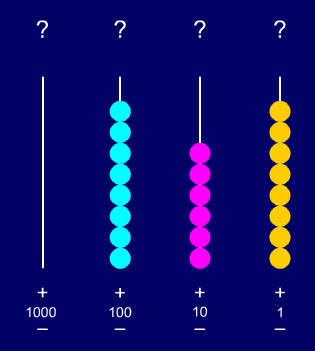 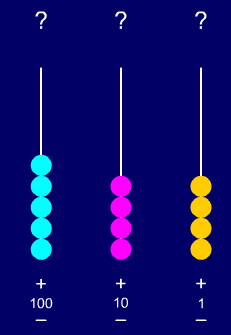 Complete the subtractionQuestion 4Question 5What is 6657 -4324?6000+ 600  + 50   +    7 4000 + 300  +  20   +  4Question 7GDSMrs Edwards has been practicing her expanded column subtraction-mark her work. Please can you show her what to do if she has made a mistake?       4000  + 700   +   70   +   92000 +400   +   80   +   82000 +300_+    10 __+_1Answer = 2311Question 6What is 8796 – 653?   8000 +700   +  90   +   8        600    + 50   +   3Question 8GDSAre the 2 questions below the same?      9000 + 700   +   70   +   7  6000 + 500  +    40   +   3____________________97770  6543How are they the same and how are they different?Question 9GDSJayden and Declan think the answer is 3535 but I think the answer is 3635. Who is right? Why?      9797 6262  ____Question 10GDSConvince me that 7879-6673 =209Question 11   (ncetm)GDSComplete the following calculations  I think the answer to both calculations is 40. What do you think?   Show me.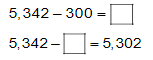 Question 12     (ncetm)GDSMark my work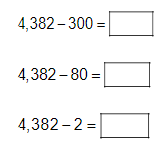 What about these calculations.Do you see a pattern that might help you?Question 13     (ncetm)GDS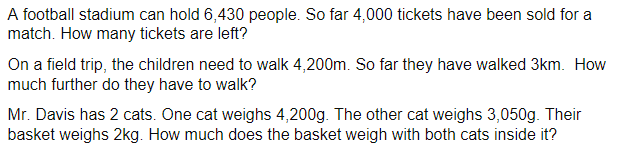 Question 13     (ncetm)GDS09.05.17-Introduce exchangingQuestion 1When we subtract 4 digit numbers, Mrs Light says we always start with the thousands first. Mrs Edwards thinks we start with the units. Who is right?Explain using an exampleQuestion 2Elsa is learning to use the expanded method for subtraction.Check her work and correct any mistakes if there are any.    4000 + 300   +   60   +   92000 + 100   +   80   +   72000 + 300_+_  20 +_ 2Question 3Try the following subtraction8989 – 6139 =Use expanded or compact to solve the questionQuestion 4Mark my work61839 – 2528 = 4530177698 – 55477 = 2220144949 – 11739 = 33210I think they’re all correct………do you?Use your preferred method to help you……show meQuestion 5       4 98 3 ? 9342_ _Fill in the missing numbersQuestion 7The Caribbean island of Barbados has a diameter of 95879 km’s. The smallest isalnd in the Caribbean has a diameter of 13768 km’s.What is the difference between the 2.Mrs Light thinks it is 82123 km’s. I think she is wrongIs she right?Show meQuestion 6There are 87889 coconuts floating in the Caribbean Ocean. One day 54769 of them wash up on a beach. How many coconuts are left?Show me your workingsQuestion 8Mark my work0 + 800 +   60 +  9- 5000  + 400  +   70  +  8  2000  +  600  +   10  +  27869 – 5478 = 2612Question 9GDSMrs Holroyd has 107863 bananas and Mr Light has 63585. What is the difference between the 2?Question 10GDS48827 – 17493 = Write a word problem for the calculation above and then answer it. Question 11Can we take 708 from 338 and still have a positive numberExplainQuestion 12GDSSometimes, always or neverIf our top number is lower than the bottom number, we just do a normal subtractionEg 337 – 409 = 72Question 13GDSLook at the calculation below and tell me if it is right. Explain your answer       333     or 300+30+3666  -     600+60+6= 333         300+30+3Question 14GDSWhen the top number in a subtraction (units, tens, hundreds, thousands columns) is lower than the number below it, what do you need to do?Explain and show an example10.05.17Column subtraction inc exchangingQuestion 1Look at the figures below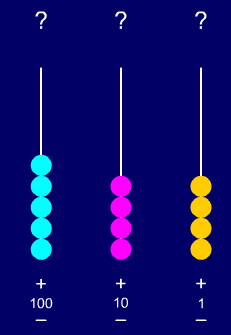     Take away/minus/subtract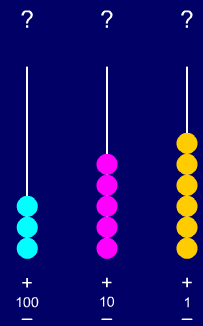 Can I carry out a straight forward subtraction or do I need to exchangeSHOW MEQuestion 2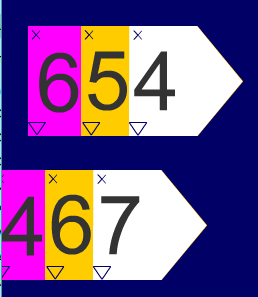 Mr Wilson has carried out the subtraction above         600 + 50 + 4  400 + 60 + 7= 200+ 10 + 3Is he right?           SHOW MEQuestion 3Sometimes, always or neverWhen you subtract a smaller number by a bigger number your answer will always be a positive number.  ExplainEg 3 -7Question 4Mr Easter thinks that 77845 take away 54694 is 33251……….Is he right?Question 5Mrs Light has made some paper stars and says she would like to give all the children in the class 2 each (1336 children in the school). She has made 3922 stars. How many will she have left?Prove itQuestion 6The number of visitors, coming to school this year, is 72834 strong. This school has only got room for 61733 children. How many more children coming are there?Show meQuestion 7GDSWrite your partner a subtraction question which involves exchanging in the tens column.Show meQuestion 8GDSThe children in Class 4 can run at 1,897 km's per hour. Mrs Light can only run at 648 km's per hour.What is the difference in the 2 speedsShow meQuestion 9GDSThere are 1,998,276 pencils in the school, 676,675 are blunt. How many are not?Show meQuestion 10GDSMark my work701,937 – 583,657 = 235,320666,759 – 595,296 = 111,5432,908,9175 – 1,058,756 = 1,192,200